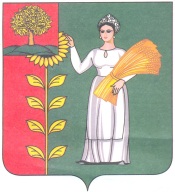 ПОСТАНОВЛЕНИЕАДМИНИСТРАЦИИ ДОБРИНСКОГО МУНИЦИПАЛЬНОГО РАЙОНАЛИПЕЦКОЙ ОБЛАСТИп. ДобринкаО мерах по обеспечению безопасностилюдей на водных объектах Добринского муниципального района в купальномсезоне 2022 года В целях обеспечения безопасности людей, охраны их жизни и здоровья  на водных объектах в купальном сезоне 2022 года, расположенных на территории Добринского муниципального района, руководствуясь Федеральным законом № 131-ФЗ от 06.10.2003 г. «Об  общих  принципах организации местного  самоуправления  в  Российской  Федерации»,  Постановлением Липецкого областного Совета депутатов от 21.06.2007 г. № 305-пс «О Правилах охраны жизни людей на водных объектах Липецкой области», Уставом Добринского муниципального района, администрация муниципального районаП О С Т А Н О В Л Я Е Т:         1. Установить сроки купального сезона на водоемах Добринского муниципального района с 1 июня 2022 года по 31 августа 2022 года.        1.1. Утвердить план мероприятий по обеспечению безопасного отдыха населения на водных объектах на 2022 год (приложение).2.Главам сельских поселений:2.1.Определить места массового отдыха, купания на водоемах, расположенных на  территории  сельских поселений. 2.2.Обеспечить разъяснительную работу среди населения по безопасному  поведению и предупреждению происшествий на водных объектах.3. Главам сельских поселений, юридическим лицам, независимо от форм собственности, и физическим лицам, за которыми закреплены водные объекты:3.1.Провести необходимые мероприятия по подготовке мест массового отдыха к купальному сезону (провести техническое освидетельствование, водолазное обследование и очистку дна акватории мест массового отдыха, анализ качества воды).  3.2. Подготовить места купания в соответствии с требованиями Правил охраны жизни людей на водных объектах Липецкой области.3.3. В местах, запрещенных для купания, установить соответствующие аншлаги. 4. Отделу образования администрации муниципального района (Немцева И.М.) организовать в образовательных учреждениях района информационные уроки по правилам безопасного поведения на воде.5. МАУ «Редакция газеты «Добринские вести» (Шигина Т.В.) обеспечить систематическое информирование населения по профилактике несчастных случаев на водных объектах.6. ОМВД России по Добринскому району (Ростовцев И.А.) для обеспечения правопорядка в местах массового отдыха населения на водных объектах разработать маршруты и в период купального сезона осуществлять патрулирование нарядами ППС.7. ГУЗ «Добринская ЦРБ» (Самошина Л.И.) обеспечить незамедлительный выезд бригад скорой медицинской помощи для оказания экстренной медицинской помощи пострадавшим на воде. 8. Рекомендовать старшему государственному инспектору по маломерным судам - руководителю инспекторского участка г. Усмань « МЧС России по Липецкой области отдел ГИМС» Кирину И.С. организовать контроль и методическую помощь в обеспечении безопасности людей на водных объектах.9. Контроль за исполнением настоящего постановления  возложить на заместителя главы администрации Добринского муниципального района Малыхина О.Н.Глава администрацииДобринского муниципальногорайона                                                                            А.Н. Пасынков Долматов Сергей Александрович2-10-56Приложение к постановлению администрации Добринского муниципального района                                                                                           от 18.05.2022 г.                    № 426ПЛАНмероприятий по обеспечению безопасного отдыха населения на водных объектах на 2022 год__18.05.2022г.______                                 № _426___№п/пНаименование мероприятийДатавыполненияОтветственные за выполнение1Рассмотреть на заседании комиссии по чрезвычайным ситуациям  и пожарной безопасности вопрос  «О мерах по обеспечению безопасности  людей на водных объектах в купальном  сезоне 2022 года»до 25 маяОтдел мобилизационной подготовки и делам ГО и ЧС2Разработать планы мероприятий по обеспечению безопасности людей на водоемах в 2022 году, включающие мероприятия по подготовке мест отдыха населения на водных объектахдо 25 маяГлавы сельских поселений3Определить места, используемые для массового отдыха на водных объектах.до 25 маяГлавы сельских поселений4Изготовить и выставить на необорудованных водоемах информационные знаки о запрете купаниядо 30 маяГлавы сельских поселений, юридические и физические лица, за которыми закреплены водные объекты5Осуществить благоустройство и подготовку мест массового отдыха к купальному сезону согласно требованиям  Правил охраны жизни людей на водных объектах Липецкой областидо 30 маяГлавысельских поселений, юридические и физические лица, за которыми закреплены водные объекты6Оборудовать места массового отдыха средствами наглядной агитации по правилам поведения и мерам безопасности на воде до 30 маяГлавысельских поселений, юридические и физические лица,  за которыми закреплены водные объекты7Обеспечить развертывание в местах массового отдыха спасательных постов, пунктов медицинской помощи и организовать охрану общественного порядкас 01 июняГлавы сельских поселений8Осуществить проверку готовности к купальному сезону мест массового отдыха населения на водных объектахдо 31 маяГлавы сельских поселений,ГУ МЧС России по Липецкой области отдел   ГИМС  9Провести техническое освидетельствование, водолазное обследование и очистку дна акватории мест массового отдыха, анализ качества воды на предмет соответствия предъявляемым требованиям до 30 маяГлавы сельских поселений, юридические и физические лица,  за которыми закреплены водные объекты 10Обеспечить систематическое информирование населения по профилактике несчастных случаев на водных объектахв период купального сезонаМАУ «Редакция газеты «Добринские вести», главы сельских поселений11Организовать учет и анализ несчастных случаев на водных объектахпостоянноОтдел мобилизационной подготовки и делам ГО и ЧС